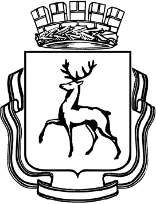 АДМИНИСТРАЦИЯ ГОРОДА НИЖНЕГО НОВГОРОДАПОСТАНОВЛЕНИЕВ соответствии с постановлением Правительства Нижегородской области от 10.08.2010 № 482 «О мерах по реализации Федерального закона от 28 декабря 2009 года № 381-ФЗ «Об основах государственного регулирования торговой деятельности в Российской Федерации» на территории Нижегородской области», постановлением Правительства Нижегородской области от 21.03.2011 №189, статьями 52, 54 Устава города Нижнего Новгорода администрация города Нижнего Новгорода постановляет:1. Внести в приложение №1 Порядок размещения нестационарных торговых объектов на территории города Нижнего Новгорода к постановлению администрации города Нижнего Новгорода от 30.12.2021 № 6071 «О размещении нестационарных торговых объектов на территории города Нижнего Новгорода и о внесении изменений в постановления администрации города Нижнего Новгорода от 02.09.2013 №3334, от 19.12.2016 №4287, от 19.01.2021 №72, от 22.05.2019 №1613» следующие изменения:1.1. Пункт 5.1. дополнить абзацем 2 следующего содержания:«Нестационарные торговые объекты на земельных участках, находящихся в государственной или муниципальной собственности и переданных муниципальным организациям единственным учредителем которой является городской округ город Нижний Новгород на праве аренды или постоянного (бессрочного), безвозмездного пользования размещаются в соответствии с положением, утвержденным приложением № 8 к настоящему Порядку.».1.2. Дополнить Приложением № 8 в соответствии с приложением к настоящему постановлению.Юридическому департаменту администрации города Нижнего Новгорода (Витушкина Т.А.) обеспечить размещение настоящего постановления на официальном сайте администрации города Нижнего Новгорода в информационно-телекоммуникационной сети «Интернет».Контроль за исполнением постановления возложить на исполняющего обязанности первого заместителя главы администрации города Нижнего Новгорода Егорова С.А.Н.В. Федичева 433 45 66Приложение 2 Приложение № 8к порядкуПоложение  о порядке размещения нестационарных торговых объектов на земельных участках, находящихся в государственной или муниципальной собственности и переданных муниципальной организации единственным учредителем которой является городской округ город Нижний Новгород на праве аренды или постоянного (бессрочного), безвозмездного пользования1. Общие положения1.1. Настоящее Положение (далее – Положение) определяет порядок и основания для размещения нестационарных торговых объектов (далее - НТО) на земельных участках, находящихся в государственной или муниципальной собственности и переданных муниципальной организации единственным учредителем которой является городской округ город Нижний Новгород (далее - Учреждение) на праве аренды или постоянного (бессрочного), безвозмездного пользования.1.2. Настоящее Положение разработано на основании и в соответствии с:- Гражданским кодексом Российской Федерации (далее – ГК РФ);- Бюджетным кодексом Российской Федерации (далее – БК РФ);- Федеральным законом от 26.07.2006 №135-ФЗ «О защите конкуренции»;- Федеральным законом от 03.11.2006 года №174-ФЗ «Об автономных учреждениях»;- Федеральным законом от 28.12.2009 № 381-ФЗ «Об основах государственного регулирования торговой деятельности в Российской Федерации»;- Федеральным законом от 25.12.2008 № 273-ФЗ «О противодействии коррупции»;- Законом Нижегородской области от 07.03.2008 № 20-З «О противодействии коррупции в Нижегородской области»;- Решением городской Думы города Нижнего Новгорода от 26.12.2018 № 272 «О Правилах благоустройства территории муниципального образования город Нижний Новгород»;- постановлением администрации города Нижнего Новгорода от 01.09.2017 № 4123 «Об утверждении схемы размещения НТО на территории города Нижнего Новгорода на 2018-2022 годы»;- иными нормативно-правовыми актами, действующими на территории Российской Федерации, Нижегородской области и городского округа город Нижний Новгород.1.3. Размещение НТО на земельных участках, находящихся в пользовании Учреждения, осуществляется в соответствии с учетом особенностей, установленных настоящим Положением.1.4. Основанием, дающим право размещения НТО на земельных участках, находящихся в пользовании Учреждения, является договор, заключенный в порядке, установленном настоящим Положением.1.5. Размещение НТО, осуществляется без предоставления земельных участков и установления сервитутов, публичных сервитутов. У лица, размещающего НТО, не возникает каких-либо прав в отношении земельного участка (или его части), на котором размещается НТО.Схема размещения НТО2.1. Размещение НТО на земельных участках, находящихся в пользовании Учреждения, осуществляется в соответствии со Схемой размещения НТО на территории города Нижнего Новгорода (далее – Схема), утвержденной постановлением администрации города Нижнего Новгорода.2.2. Внесение изменений в Схему в части размещения НТО на земельных участках, находящихся в пользовании Учреждения (включение новых мест, исключение существующих, изменение специализации и типа НТО), осуществляется в соответствии с Положением о рассмотрении предложений юридических и физических лиц о внесении изменений в Схему (приложение № 7 к настоящему порядку) на основании предложения Учреждения о внесении изменений в Схему.2.3. Размещение НТО на земельных участках, находящихся в пользовании Учреждения, при проведении праздничных, общественно-политических, культурно-массовых и спортивно-массовых мероприятий, имеющих временный характер, осуществляется в соответствии со Схемой размещения нестационарных торговых объектов в период проведения мероприятия, утвержденной Учреждением, являющимся организатором мероприятия.Порядок проведения отбора на размещение НТОВ целях заключения договора на размещение НТО на земельных участках, находящихся в пользовании Учреждения, проводится отбор на право заключения договоров на размещение НТО (далее – отбор).Инициатором и организатором проведения отбора является Учреждение.Для организации проведения отбора Учреждением создается комиссия по организации и проведению отбора на право заключения договоров на размещение НТО (далее – Комиссия), состав и порядок работы которой утверждается Учреждением.3.2. Учреждение в целях проведения отбора размещает на срок не менее чем 10 (десять) календарных дней на своем официальном сайте уведомление, содержащее следующую информацию:- сведения о месте размещения НТО;- сведения о характеристиках предполагаемого к размещению НТО;- срок размещения НТО;- начальная (минимальная) цена размещения;- форма заявки; - дата и время окончания приема заявок;- дата, время и место открытия доступа к заявкам (вскрытие конвертов);- проект договора на размещение НТО;- иные сведения.Начальная (минимальная) цена размещения НТО определяется в порядке, устанавливаемом Учреждением.3.3. В целях заключения договора, заявитель в течение срока, указанного в пункте 3.2 раздела 3 настоящего Положения, подает заявку по форме, указанной в уведомлении, с приложением документов и сведений, указанных в пункте 3.5 раздела 3 настоящего Положения. Заявка, прилагаемые к ней документы и сведения подаются в бумажной форме в запечатанном конверте в рабочие дни и время работы Учреждения. Заявка и прилагаемые к ней документы должны быть прошиты, пронумерованы, скреплены печатью заявителя (при наличии печати) и подписью уполномоченного лица заявителя.Прием заявок на участие в отборе прекращается в день и время, указанные в уведомлении о проведении отбора. Заявитель вправе по письменному заявлению отозвать заявку в любое время до дня рассмотрения заявок Учреждением.3.4. Заявителем может быть любое юридическое лицо независимо от организационно-правовой формы, формы собственности или физическое лицо (индивидуальный предприниматель или самозанятый).3.5. Перечень документов и сведений, подаваемых заявителем для участия в отборе:3.5.1. Заявка на участие в отборе с указанием наименования заявителя (для физических лиц: фамилия, имя, отчество «при наличии»), сведений о месте нахождения (юридический и почтовый адрес), контактного телефона, адреса электронной почты, сведений о полномочиях лица, подписавшего заявку на участие в отборе;3.5.2. Архитектурное, визуальное исполнение НТО (форэскиз) соответствующее Типовым архитектурным решениям НТО, размещаемых на земельных участках, зданиях, строениях или сооружениях, переданных Учреждению.3.5.3. Регистрационные и иные сведения:а) для юридических лиц - выписка из Единого государственного реестра юридических лиц (ЕГРЮЛ), выданная не позднее чем за 2 месяца до даты подачи заявки;б) для индивидуальных предпринимателей - выписка из Единого государственного реестра индивидуальных предпринимателей (ЕГРИП), выданная не позднее чем за 2 месяца до даты подачи заявки;в) для физических лиц - копия основного документа, удостоверяющего личность;3.6. Учреждение ведет журнал поступивших заявок, который содержит сведения о заявителях, датах и времени подачи заявок, порядковый номер поданной заявки.Заявка подается заявителем лично либо доверенным заявителем лицом с предъявлением оригинала документа, подтверждающего полномочия доверенного лица (доверенность/приказ/распоряжение).Заявитель вправе подать только одну заявку в отношении одного места размещения НТО (далее - лот). Заявка, поступившая по истечении срока, установленного пунктом 3.2 раздела 3 настоящего Положения, возвращается заявителю в день и время ее поступления.3.7. Рассмотрение заявок осуществляется путем вскрытия конвертов с поданными заявками и оценкой содержащихся в них документов (сведений), в том числе сопоставления ценовых предложений. Вскрытие конвертов осуществляется публично в день, время и в месте, указанные в уведомлении о проведении отбора на размещение НТО.Заявители или их законные представители вправе присутствовать на вскрытии конвертов. Полномочия законных представителей должны быть подтверждены соответствующим документов от заявителя.3.8. В течение 5 (пяти) рабочих дней Комиссией рассматриваются поступившие документы (сведения) и принимаются решения в отношении поданных заявок. Итоги рассмотрения заявок оформляются протоколом, который подписывается членами Комиссии не позднее 1 (одного) рабочего дня после рассмотрения поступивших заявок. Протокол рассмотрения заявок подлежит размещению на официальном сайте Учреждения в течение 1 (одного) рабочего дня после подписания.3.9. Победителем признается заявитель, чья заявка соответствует требованиям, установленным настоящим Положением, и содержит ценовое предложение с наибольшей ценой.При поступлении двух и более заявок с идентичными ценовыми предложениями, приоритет предоставляется заявке, поступившей раньше по времени (дни, часы, минуты).При поступлении только одной заявки победителем признается заявитель, направивший единственную заявку.В случае отсутствия поданных заявок на участие, отклонении всех заявок или отклонении единственной поданной заявки в отношении одного отбора (лота), такой отбор (лот) признается несостоявшимся.3.10. Не позднее трех рабочих дней со дня подведения итогов рассмотрения заявок победитель уведомляется Учреждением о принятом решении по телефону, электронной почте либо почтовым отправлением с уведомлением о вручении по адресу, указанному в поданной Победителем заявке3.11. Основаниями для отклонения заявки заявителя являются:- установление факта подачи заявителем двух и более заявок в отношении одного лота, при условии, что поданные ранее заявки таким заявителем не отозваны; - нарушение заявителем требований пункта 3.6 раздела 3 настоящего Положения, предъявляемым к форме заявки и прилагаемых к ней документов; - непредоставление информации, указанной в пункте 3.5 раздела 3 настоящего Положения; - наличие в представленных сведениях и документах недостоверной или несоответствующей информации;- вид деятельности заявителя (ОКВЭД2) не соответствует специализации НТО, указанной в Схеме;- установление факта неисполнения заявителем обязательств по ранее заключенным с Учреждением договорам;- установление факта уклонения заявителя, признанного победителем (заявителя, сделавшего наибольшее после победителя предложение о цене), от заключения договора по ранее произведенным отборам.Размещение НТО на земельных участках, находящихся в пользовании Учреждения, при проведении праздничных, общественно-политических, культурно-массовых и спортивно-массовых мероприятий, имеющих временный характерВ целях заключения договора на размещение НТО на земельных участках, находящихся в пользовании Учреждения, при проведении праздничных, общественно-политических, культурно-массовых и спортивно-массовых мероприятий, имеющих временный характер, проводится отбор.Инициатором и организатором проведения отбора является Учреждение.Организация проведения отбора осуществляется Комиссией, сформированной в соответствии с пунктом 1 раздела III настоящего Положения.4.2. Учреждение в целях проведения отбора размещает на срок не менее чем 3 (трех) календарных дней на своем официальном сайте уведомление, содержащее следующую информацию:- сведения о месте размещения НТО в соответствии с Схемой размещения нестационарных торговых объектов в период проведения мероприятия, утвержденной Учреждением;- сведения о характеристиках предполагаемого к размещению НТО;- период проведения мероприятия и срок размещения НТО;- начальная (минимальная) цена размещения;- форма заявки; - дата и время окончания приема заявок;- дата, время и место открытия доступа к заявкам (вскрытие конвертов);- проект договора на размещение НТО;- иные сведения.Начальная (минимальная) цена размещения НТО определяется в порядке, устанавливаемом Учреждением.4.3. Заявителем может быть любое юридическое лицо независимо 
от организационно-правовой формы, формы собственности или физическое лицо (индивидуальный предприниматель или физическое лицо, применяющее специальный налоговый режим «Налог на профессиональный доход» и зарегистрированное в установленном законодательством Российской Федерации порядке).4.4. Подача заявок на участие в отборе, требования к их оформлению и содержанию, рассмотрение и подведение итогов рассмотрения поступивших заявок осуществляются в порядке, установленном пунктами 5-10 раздела 3 настоящего Положения.Порядок заключения договора на размещение НТО 
5.1. Основанием для заключения договора на размещение НТО является решение Комиссии о признании заявителя победителем отбора на размещение НТО.5.2. Цена договора определяется решением Комиссии по результатам рассмотрения и сопоставления ценовых предложений заявителей, поданных в составе заявок на размещение НТО. 5.3. Договор на размещение НТО заключается по форме приложения к настоящему Положению на срок, установленный уведомлением о проведении отбора.5.4. Заключение договора осуществляется не позднее 5 рабочих дней с момента уведомления заявителя о принятом решении о признании его победителем отбора.5.5. В случае уклонения заявителя, признанного победителем, от заключения договора, Учреждение вправе заключить договор с заявителем, который сделал наибольшее после победителя предложение о цене, о чем данный заявитель уведомляется по телефону, электронной почте либо почтовым отправлением с уведомлением о вручении по адресу, указанному в заявке или выставить данный лот на повторный отбор.Размещение НТО на территории Учреждения6.1. Условия размещения, в том числе монтаж/демонтаж НТО, требования к его внешнему виду и порядок его эксплуатации устанавливаются в договоре на размещение НТО.6.2. Размещение и эксплуатация НТО должны соответствовать требованиям:- земельного, градостроительного законодательства РФ;- правил пожарной безопасности;- СанПиН 2.1.3684-21 «Санитарно-эпидемиологические требования к содержанию территорий городских и сельских поселений, к водным объектам, питьевой воде и питьевому водоснабжению, атмосферному воздуху, почвам, жилым помещениям, эксплуатации производственных, общественных помещений, организации и проведению санитарно-противоэпидемических (профилактических) мероприятий»;- правилам благоустройства территории муниципального образования города Нижнего Новгорода, утвержденным решением городской Думы города Нижнего Новгорода от 26.12.2018 № 272;- иным требованиям действующего законодательства Российской Федерации, Нижегородской области, городского округа города Нижний Новгород.6.3. Мероприятия по мониторингу соблюдения исполнения требований и условий договора на размещение НТО осуществляются должностными лицами Учреждения путем проведения первичного, планового (внепланового) обследования.ПриложениеК Положению<Форма>Договор на размещение НТОна земельном участке, находящемся в государственной или муниципальной собственности и переданном муниципальной организации единственным учредителем которой является городской округ город Нижний Новгород на праве аренды или постоянного (бессрочного), безвозмездного пользования№ _____________________________________________________________________________________________________________________________, в лице _________________________________, действующего на основании _______, с одной стороны, именуемое в дальнейшем «Учреждение», и ___________________________________________________ в лице _________________________________, действующего на основании _______, именуемый в дальнейшем «Предприниматель», с другой стороны, далее именуемые «Стороны», на основании протокола Комиссии от «__» _________ 20__ г. № ___, заключили настоящий Договор (далее - Договор) о нижеследующем:1. Предмет договора1.1. Учреждение предоставляет Предпринимателю право разместить НТО (далее - Объект):________________________________________________________________________________(тип объекта, площадь и специализация объекта)по адресу (местоположению/номеру места в Схеме): ___________________________________,а Предприниматель обязуется разместить и обеспечить в течение всего срока действия настоящего договора функционирование Объекта согласно ситуационному плану размещения НТО (приложение № 1), форэскизу внешнего вида Объекта (далее - форэскиз) (приложение № 2), являющимися неотъемлемой частью договора, на условиях и в порядке, предусмотренных действующим законодательством и настоящим договором.1.2. Настоящий договор является подтверждением права Предпринимателя на размещение НТО в месте, установленном Схемой размещения НТО на территории города Нижнего Новгорода (далее –Схема) и пунктом 1.1 настоящего договора.2. Плата за размещение объекта и порядок расчетов2.1. Период оплаты за размещение Объекта устанавливается с «___» _______________ г. по «___» _______________ г.2.2. Плата за размещение Объекта устанавливается в размере, установленном решением Комиссии от «__» _________ 20__ г. № ___ и составляет _____________________.Оплата осуществляется ежемесячными равными платежами, в соответствии с графиком: 2.3. Оплата за размещение Объекта Предпринимателем вносится авансовым платежом ежемесячно путем перечисления до 25 числа месяца, предшествующего началу месяца, за который производится платеж денежных средств, на счет Учреждения.Первый ежемесячный платеж за размещение Объекта Предприниматель вносит в течение 3 (трех) рабочих дней со дня подписания настоящего договора.2.4. Размер платы за размещение Объекта может быть изменен Учреждением в одностороннем порядке, но не чаще 1 раза в год, на основании решения Комиссии.В случае изменения размеры платы за размещение объекта Учреждение направляет в адрес Предпринимателя соответствующее уведомление в порядке, установленном в подпункте 3.3.5 Договора2.5. Предприниматель до заключения настоящего Договора перечисляет Учреждению денежные средства в размере 3 (трех) ежемесячных платежей.Указанные денежные средства засчитываются Учреждением в качестве гарантийной денежной суммы, которая обеспечивает надлежащее исполнение Предпринимателем обязательств в рамках настоящего Договора.За счёт гарантийной денежной суммы могут быть полностью или частично удовлетворены в одностороннем порядке требования Учреждения: - об уплате сумм, причитающихся Учреждению за право размещения Объекта (цены), а также иных платежей, оплата которых предусмотрена настоящим Договором, дополнительными соглашениями и приложениями к нему; - об уплате неустойки (штрафов, пени) вследствие неисполнения и/или ненадлежащего исполнения Предпринимателем своих обязательств по Договору.Удовлетворение требований Учреждения за счёт гарантийной суммы производится в случае не устранения Предпринимателем допущенных нарушений в течение 5 (Пяти) рабочих дней с момента получения письменного требования Учреждения.Если гарантийная денежная сумма окажется недостаточной для удовлетворения требований Учреждения в полном объеме, в первую очередь погашаются издержки Учреждению по получению такого удовлетворения, во вторую - неустойки (штрафы, пени), в третью - сумма основного долга. За счет гарантийной денежной суммы требования Учреждения удовлетворяются без обращения в судебные органы.Гарантийная денежная сумма подлежит восполнению Предпринимателем до первоначального размера в течение 10 (десяти) рабочих дней с момента получения от Учреждения письменного уведомления о частичном или полном удовлетворении требований Учреждения за счет гарантийной денежной суммы, в котором должен быть указан размер удержанной суммы и основания её удержания.Гарантийная денежная сумма (или ее остаток) возвращается Предпринимателю при условии надлежащего исполнения им всех своих обязательств по Договору в течение 30 (тридцати) календарных дней после окончания срока действия / прекращения настоящего Договора на основании заявления Предпринимателя.3. Права и обязанности Сторон3.1. Предприниматель имеет право:3.1.1. Использовать Объект для осуществления торговой деятельности в соответствии с требованиями законодательства.3.1.2. В случае освобождения земельного участка от Объекта в связи с изменением градостроительной ситуации обращаться о предоставлении альтернативного места на территории Учреждения, где ранее размещался Объект, аналогичной площадью, типа объекта и специализации и о заключении договоров на размещение Объекта на новое место по приоритетному праву без проведения аукциона. Предприниматель вправе обращаться о предоставлении альтернативного места не более пяти раз до заключения договора на размещение Объекта на новом месте.3.2. Предприниматель обязан:3.2.1. Разместить Объект по местоположению в соответствии с пунктом 1.1 настоящего договора, в соответствии со следующими требованиями:1) тип Объекта ____________________;2) специализация Объекта _____________________;3) площадь Объекта ________________.3.2.2. Своевременно вносить плату за размещение Объекта.3.2.3. Обеспечивать функционирование Объекта в соответствии с требованиями настоящего договора и требованиями законодательства.3.2.4. Выполнять требования Приложения № 1 к настоящему договору (ситуационный план), Приложения № 2 к настоящему договору (форэскиз), к благоустройству Объекта в течение всего срока действия настоящего договора.3.2.5. Соблюдать санитарные нормы и правила, вывозить мусор и иные отходы от использования Объекта, не складировать пустую тару и запасы товаров около Объекта.3.2.6. Соблюдать при размещении Объекта требования градостроительных регламентов, строительных, экологических, санитарно-гигиенических, противопожарных правил.3.2.7. Использовать Объект способами, которые не должны наносить вред окружающей среде.3.2.8. Содержать Объект в чистоте и технически исправном состоянии. Не допускается наличие на элементах Объекта механических повреждений, прорывов, размещаемых на них полотен, а также нарушение целостности конструкций. Металлические элементы конструкций, оборудования должны быть очищены от ржавчины и окрашены.3.2.9. Не допускать передачу прав по настоящему договору, в том числе передачу Объекта и помещений Объекта третьим лицам.3.2.10. При прекращении или при досрочном расторжении договора в десятидневный срок обеспечить демонтаж и вывоз Объекта с места его размещения, а также благоустройство земельного участка после освобождения его от объекта.3.2.11. В случае, если Объект конструктивно объединен с другими нестационарными торговыми объектами, обеспечить демонтаж Объекта без ущерба другим нестационарным торговым объектам.3.2.12. Обеспечить выполнение раздела 2, подпунктов 4.5.4, 4.8.3, 7.26, 12.6.6 Правил благоустройства территории муниципального образования город Нижний Новгород, утвержденных решением городской Думы от 26.12.2018 № 272.3.2.13. Соблюдать правила продажи отдельных видов товаров (в том числе табачных изделий, табачной, алкогольной и спиртосодержащей продукции), ограничения и запреты на продажу табачных изделий, табачной, алкогольной и спиртосодержащей продукции, установленные законодательством Российской Федерации и иными нормативными правовыми актами.3.2.14. Не допускать в Объекте продажу отдельных видов товаров (предоставление услуг) в случае запрета, установленного законодательством Российской Федерации и иными нормативными правовыми актами, либо организацию пунктов выдачи микрокредитов.3.2.15. Обеспечить установку вывески с фирменным наименованием (наименованием) юридического лица (индивидуального предпринимателя), местом их нахождения (юридическим адресом), режимом работы, а также размещение договора в нестационарном торговом объекте в течение всего времени работы в удобном для ознакомления месте.3.2.16. Устранить нарушения, выявленные в ходе обследований Объекта на соответствие требованиям договора, за свой счет и своими силами, в течение 5 (пяти) рабочих дней с даты получения Уведомления об устранении нарушений.3.3. Учреждение имеет право:3.3.1. Организовывать обследование Объекта с целью соблюдения требований подпунктов 3.2.1, 3.2.4, 3.2.7, 3.2.8, 3.2.9, 3.2.12, 3.2.13, 3.2.14, 3.2.15 настоящего договора на месте его размещения.3.3.2. Применять к предпринимателю меры ответственности, установленные разделом 5 настоящего договора.3.3.3. В случае отказа Предпринимателя демонтировать и вывезти Объект при прекращении договора в установленном порядке самостоятельно, с отнесением расходов за счет Предпринимателя осуществить указанные действия и обеспечить ответственное хранение Объекта.3.3.4. В случае изменения градостроительной ситуации (реализация планов благоустройства, строительство дорожных магистралей, транспортных развязок, изменение охранных зон инженерных сетей, перенос красных линий, реализация документов территориального планирования) и внесения в связи с этим изменений в Схему расторгнуть в одностороннем порядке договор, предложить Предпринимателю освободить место от Объекта с возмещением в срок, не превышающий 10 рабочих дней со дня направления соответствующего уведомления, ранее оплаченной суммы за размещение объекта пропорционально времени срока действия договора на размещение Объекта.В случае принятия проекта комплексного благоустройства территории, в соответствии с которыми постановлением администрации города Нижнего Новгорода выдано разрешение на размещение элементов благоустройства, проекта-концепции благоустройства территорий или архитектурно-художественной концепции территории, направить уведомление Предпринимателю привести НТО в соответствие с принятым документом.3.3.5. Вносить на основании решения Единой комиссии в Договор в одностороннем порядке необходимые изменения, в случаях внесения изменений в нормативные правовые акты Российской Федерации, Нижегородской области и города Нижнего Новгорода, регулирующие мелкорозничную торговлю, осуществляемую с использованием НТО, путем направления соответствующего уведомления Предпринимателю заказным письмом. Указанные уведомления являются обязательными для исполнения и принимаются в безусловном порядке.Договор считается измененным с даты, указанной в уведомлении.Уведомление направляется Учреждением в срок не позднее 2 рабочих дней со дня подписания протокола Единой комиссии, заказным письмом с описью вложения по почтовому адресу Предпринимателя, указанному в договоре. Уведомление считается полученным с момента его доставки Предпринимателю.Уведомление считается направленным надлежащим образом, если оно направлено по почтовому адресу Предпринимателя, указанному в договоре.3.4. Учреждение обязано:3.4.1. Предоставить Предпринимателю право на размещение Объекта в соответствии с условиями настоящего договора.3.4.2. Организовать проведение первичного обследования Объекта на его соответствие требованиям договора. В случае выявления в ходе обследования несоответствия Объекта требованиям договора предоставить Предпринимателю право устранить своими силами и за свой счет выявленные нарушения в течение 5 (пяти) рабочих дней, после чего провести повторное обследование Объекта.3.4.3. В случае расторжения договора в одностороннем внесудебном порядке часть авансового платежа за размещение объекта возвращается Предпринимателю пропорционально дням размещения Объекта в оплаченном периоде времени.3.5. В случае прекращения либо расторжения договора в соответствии с пунктами 6.3 и 6.4 Учреждение осуществляет возврат денежных средств, внесенных Предпринимателем авансовым платежом за размещение Объекта в соответствии с подпунктом 3.4.3.4. Срок действия договора4.1. Настоящий договор действует на период размещения Объекта, указанный в пункте 2.1. настоящего договора, а в части исполнения обязательств по оплате - до момента исполнения таких обязательств.5. Ответственность сторон5.1. В случае неисполнения и/или ненадлежащего исполнения обязательств по настоящему договору Стороны несут ответственность в соответствии с действующим законодательством Российской Федерации.5.2. В случае просрочки уплаты платежей Предприниматель обязан выплатить Учреждению пени в размере 10% (десяти) процентов от суммы, подлежащей уплате Учреждению, за каждый день просрочки исполнения денежного обязательства.5.3. Ответственность Предпринимателя за невыполнение требования договора:5.3.1. В случае первичного выявления размещения Объекта с нарушениями ситуационного плана (Приложение № 1), форэскиза (Приложение № 2), а также нарушениями подпунктов 3.2.12, 3.2.15 настоящего договора Учреждение вручает Предпринимателю предупреждение о необходимости устранения данного нарушения в течение 5 (пяти) рабочих дней с даты вручения акта о выявленном нарушении.5.3.2. В случае размещения Объекта с нарушениями его типа, специализации, размеров занимаемой площади, повторного выявления нарушений ситуационного плана (Приложение № 1), форэскиза (Приложение № 2) и периода работы, подпунктов 3.2.12, 3.2.15 настоящего договора Предприниматель выплачивает Учреждению штраф в размере 20% (тридцать) от суммы Договора, в течение 5 (пяти) рабочих дней с даты вручения акта о выявленном нарушении оплачивает штраф и устраняет нарушения.5.3.3. В случае нарушений подпунктов 3.2.9, 3.2.13, 3.2.14 настоящего договора Предприниматель выплачивает Учреждению штраф в размере 50 % (пятьдесят) от суммы Договора, в течение 5 (пяти) рабочих дней с даты вручения акта о выявленном нарушении оплачивает штраф и устраняет нарушения.5.4. В случае выявления последующих фактов размещения Объекта с нарушениями его типа, специализации, ситуационного плана (Приложение № 1), форэскиза (Приложение № 2), размеров занимаемой площади, неисполнения обязанностей, установленных настоящим договоров, Учреждение имеет право расторгнуть договор в одностороннем внесудебном порядке.5.5. В случае выявления последующих фактов неисполнения обязанностей Предпринимателя, установленных подпунктом 3.2.13 настоящего договора, Учреждение имеет право расторгнуть договор в одностороннем внесудебном порядке.6. Изменение и прекращение договора6.1. Не допускается изменение существенных условий договора:1) основания заключения договора на размещение НТО;2) местоположения Объекта;3) срок договора;4) ответственность сторон;6.2. Внесение изменений в настоящий договор, за исключением случаев, предусмотренных пунктом 6.1 настоящего договора, осуществляется на основании решения Единой комиссии: 1) в порядке, установленном подпунктом 3.3.5 настоящего договора;2) путем заключения дополнительного соглашения, подписываемого всеми сторонами договора:Учреждение в срок не позднее 2 рабочих дней со дня подписания протокола Единой комиссии подготавливает дополнительное соглашение и приглашает Предпринимателя на его подписание.Учреждение подписывает дополнительное соглашение в срок не позднее 2 рабочих дней после его подписания со стороны Предпринимателя.6.3. Настоящий договор прекращается в случаях:1) прекращения осуществления торговой деятельности Предпринимателем по его инициативе;2) ликвидации юридического лица, являющегося хозяйствующим субъектом, в соответствии с гражданским законодательством Российской Федерации;3) прекращения деятельности физического лица, являющегося хозяйствующим субъектом, в качестве индивидуального предпринимателя;4) по соглашению сторон договора;5) по истечении срока, указанного в пункте 4.1.6.4. Настоящий договор может быть досрочно расторгнут в одностороннем внесудебном порядке по требованию Учреждения в случаях: 1) указанных в подпункте 3.3.4, пунктах 5.4 и 5.5 настоящего договора;2) нарушения установленных настоящим договором сроков оплаты за право размещения Объекта более чем на 30 календарных дней;3) не устранения выявленных нарушений условий настоящего договора, не оплаты штрафа или при одновременном наступлении данных случаев.6.5. Уведомление о расторжении договора в одностороннем внесудебном порядке направляется Предпринимателю заказным письмом с описью вложения в течение 1 (одного) рабочего дня с момента выявления случаев, указанных в пункте 6.4 договора.Договор считается расторгнутым с даты, указанной в уведомлении.Уведомление считается направленным надлежащим образом, если оно направлено по почтовому адресу Предпринимателя, указанному в договоре.7. Особые условия________________________________________________________________________________________________________________________________________________________________8. Заключительные положения8.1. Любые споры, возникающие из настоящего договора или в связи с ним, разрешаются сторонами путем ведения переговоров, а в случае недостижения согласия -передаются на рассмотрение Арбитражного суда Нижегородской области.8.2. Настоящий договор составлен в 2 экземплярах, имеющих одинаковую юридическую силу, по одному для каждой из Сторон.8.3. Приложения к договору составляют его неотъемлемую часть.Приложение № 1 - ситуационный план размещения Объекта М 1:500;Приложение № 2 – форэскиз (типовой или согласованный эскизный проект);Приложение № 3 – акт обследования Объекта.9. Юридические адреса, банковские реквизиты и подписи СторонПриложение №1
     к договору
     от «__» ________ 20_ № _____Ситуационный план размещения Объекта<прикладывается отдельно>Приложение №2
     к договору
     от «__» ________ 20_ № _____Форэскиз (типовой или согласованный эскизный проект)<прикладывается отдельно>Приложение №3
     к договору
     от «__» ________ 20_ № _____<Форма>Акт обследования НТО№ _________г. Нижний Новгород							«___» _____________ 20__ г.Рабочая группа в составе:________________________________________________________________________________________________________________________________________________________________«___» _______20__ г. осуществила обследование НТО (______________________________________________________________________________)(тип объекта, специализация, № объекта в соответствии со схемойразмещения НТО на территории города)по адресу: ____________________________ на предмет соответствия требованиям договора №_______ от «___» _____________ 20__ годас _______________________________________________________________________________(наименование организации (ФИО индивидуального предпринимателя))от «____» _____________ 20_____ г. № ________________________ на размещение НТО.По результатам обследования рабочей группой установлено, что размещение объекта соответствует (не соответствует) требованиям договора на размещение НТО.Выявленные рабочей группой нарушения________________________________________________________________________________Субъекту предпринимательской деятельности предложено устранить выявленные нарушения в срок до «____» __________ 20__ г. (не более ________ календарных дней с момента проведения обследования).Подписи членов рабочей группыПо результатам повторного обследования рабочей группой установлено, что размещение объекта соответствует (не соответствует) требованиям договора на размещение НТО.Выявленные рабочей группой нарушения:________________________________________________________________________________За выявленные нарушения наложен штраф да/нет в размере ___________ руб.Подписи членов рабочей группы№ ┌┐Глава городаЮ.В.Шалабаевг. Нижний Новгород«__» _________ 20__ г.№ п/пПериод, за который осуществляется оплата по договоруДата оплатыСумма (руб.)1с «____» _______ 20___ г. по «_____»_______ 20___ г.дата месяц год дата месяц годдо «_____»_______ 20___ г.дата месяц год .с «____» _______ 20___ г. по «_____»_______ 20___ г.дата месяц год дата месяц годдо «_____»_______ 20___ г.дата месяц год Nс «____» _______ 20___ г. по «_____»_______ 20___ г.дата месяц год дата месяц годдо «_____»_______ 20___ г.дата месяц год Учреждение:Субъект:Адрес:Адрес:ИНН/КПП:ИНН/КПП:Банковские реквизитыр/св к/сБИКБанковские реквизитыр/св к/сБИКОКАТООКОНХОКПООКТМООКАТООКОНХОКПООКТМО______________________/___________/______________________/___________/М.П.М.П.Ф.И.О.Ф.И.О.Ф.И.О.Ф.И.О.Ф.И.О.Ф.И.О.